ANEXO B FORMULARIO DE SOLICITUD PARA LA MOVILIDAD ACADÉMICAFECHA DE INSCRIPCIÓN: ......./....../...........A. DATOS PERSONALES DEL INTERCAMBISTANombre: ________________________________Apellido: ________________________________Fecha de nacimiento (dd/mm/aaaa): _________________________    	Edad: ___________Nacionalidad: ____________________ País: ___________________Ciudad: _________________Sexo:    M                F			Grupo sanguíneo: ……… Factor RH: ……………….Dirección de residencia: _________________________________Ciudad: ____________________ País: _________________________ Teléfono: _______________________ Celular: ___________________Nº de pasaporte: _____________________  Fecha de emisión (dd/mm/aaaa) ________________________Válido hasta (dd/mm/aaaa): ___________________________ Email de contacto: ______________________________________Estado civil: __________________________   Hijos: _______________Trabaja:   SI         NO     ¿Dónde?____________________________________	CONTACTO EN EMERGENCIASNombre: _______________________________Apellido: _________________________________Parentesco: _______________________________Dirección:___________________________________Teléfonos: Fijo: _________________________Celular:_______________________Trabajo: ______________Mail: ____________________________________B. DATOS ACADÉMICOS DEL INTERCAMBISTACarrera: ________________________________________Facultad/departamento: ___________________________Promedio general: __________PROGRAMA PILA:______ º Semestre   Período:         marzo- julio 20____    agosto-diciembre 20____ACUERDO ACADÉMICO			Debe completarse con la aprobación previa del Director de la carrera.					Nota: Las materias contenidas en esta tabla son las autorizadas para que el alumno curse durante su estancia de intercambio, debiendo inscribirse y aprobarlas en su totalidad._________________________________                             _________________________________REVISÓ								AUTORIZÓNOMBRE Y FIRMA						       NOMBRE Y FIRMAC. INFORMACIÓN ADICIONALIndique en el siguiente espacio cualquier otra información que crea relevante sobre su persona y que la universidad de destino deba saber: (enfermedades, hábitos alimenticios, etc.)CERTIFICO QUE CONOZCO Y CUMPLO CON LOS REQUISITOS DEL CONVENIO Y QUE ME CIÑO AL REGLAMENTO DE LA UNIVERSIDAD ANFITRIONA Y ME COMPROMETO A CONFIRMAR SI HARÉ USO O NO DEL INTERCAMBIO.	DECLARO QUE LOS DATOS CONSIGNADOS SON CORRECTOS, COMPLETOS Y FIEL EXPRESIÓN DE LA VERDAD Y QUE FIRMO ESTE DOCUMENTO EN CONCEPTO DE DECLARACIÓN JURADA. 			________________________________________Firma y aclaración del estudiante	ANEXO CFormato de CURRICULUM VITAE a utilizar (dejar en blanco aquellos campos que no apliquen).1.	DATOS PERSONALES:•	Nombre y Apellido:•	Lugar y fecha de nacimiento:•	Nacionalidad:•	D.N.I.:•	Estado civil:•	Domicilio:•	Teléfono fijo:•	Teléfono celular:•	Correo electrónico:2.	FORMACIÓN ACADÉMICA:•	Carrera / Facultad / Promedio:3.	FORMACIÓN EN DOCENCIA:•	Ayudantías alumno en docencia completas.•	Ayudantías alumno en docencia en curso o incompletas.4.	FORMACIÓN EN INVESTIGACIÓN, DESARROLLO O PRODUCCIÓN ARTÍSTICA:•	Ayudantías alumno en investigación, desarrollo o producción.•	Membresías en equipos de investigación, desarrollo o producción.•	Becas en investigación, desarrollo o producción.•	Publicación de libros, capítulos de libros o artículos en revistas científicas o de divulgación.•	Presentación de papers, trabajos o pósters y/o disertación en congresos, conferencias, simposios, jornadas, etc.•	Organización y/o gestión de eventos académicos y/o científicos (congresos, seminarios, jornadas, etc.).5.	FORMACIÓN EN EXTENSIÓN:•	Ayudantías alumno en extensión.•	Membresía en equipos o programas de extensión.•	Becas en extensión.•	Organización y/o gestión de eventos extensionistas (dictado de cursos, talleres, actividades, etc.).6.	PARTICIPACIÓN INSTITUCIONAL: •	Participación en los órganos de co gobierno de la Universidad, Facultad, Escuela o Departamento. •	Participación en comisiones institucionales (revisoras de plan de estudios, etc.). •	Participación en instancias de evaluaciones oficiales (concurso docente, selección de antecedentes, carrera docente, etc.)•	Participación en la “Expocarreras” de la UNRaf.7.	OTROS ANTECEDENTES:•	Idiomas extranjeros.•	Experiencia laboral (ejercicio de la profesión en el ámbito extra universitario).•	Formación extra curricular (asistencia a cursos, talleres, congresos, seminarios, etc.).•	Deportes o actividades artísticas.•	Premios y/o becas.ANEXO D: CARTA DE MOTIVACIÓNRafaela,______________________.A la Comisión Evaluadora de PILA,Universidad Nacional de Rafaela(Expresá, en un texto de al menos 250 palabras, los motivos por los cuales te interesa realizar este intercambio) ANEXO ECARTA DE RECOMENDACIÓN ACADÉMICAEscala de evaluaciónExcelente   10          Muy bien   8-9             Promedio  7           Abajo del Promedio     6-0Asignaturas a homologar en la universidad de origenAsignaturas a homologar en la universidad de origenAsignaturas por cursar en universidad de destinoAsignaturas por cursar en universidad de destinoAsignaturaCódigo/ Clave AsignaturaCódigo Fecha:Nombre del Alumno Unidad Académica Carrera Nombre del Docente/TutorPuesto  Teléfono Correo Electrónico1.- ¿Cuánto tiempo hace que conoce al solicitante? 2.- Ud.  es su: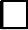 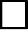 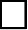 3.- Por favor escriba una evaluación personal y objetiva del desempeño anterior del solicitante, y porque cree usted que llevaría a cabo con éxito una estancia nacional o internacional. (Si requiere más espacio, puede anexar otra hoja). 3.- Por favor escriba una evaluación personal y objetiva del desempeño anterior del solicitante, y porque cree usted que llevaría a cabo con éxito una estancia nacional o internacional. (Si requiere más espacio, puede anexar otra hoja). 4.- En la siguiente tabla, evalúe al solicitante. 4.- En la siguiente tabla, evalúe al solicitante. Excelente Muy Bien Promedio Abajo del Promedio Capacidad de análisis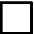 Organización y trabajo en equipoHábitos de trabajoMotivación hacia el estudioMadurez emocionalCapacidad para adaptarse a nuevas situacionesCreatividad e iniciativaIndependenciaLiderazgoNombreFirma